01.12.2019 13:31:360850 220 00 00www.ziraatbank.com.tr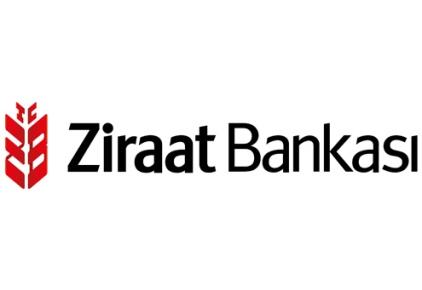 Customer Account StatementsBalance: 626,69                                                                               Overdraft Account Limit: 0,00                                                     Available Balance: 626,69In case of disputes between parties, the Bank’s account books and documents, with or without supporting documents, are final and irrefutable. Page No: 1/1Dear: Altan CANBranch code: Şişli/IstanbulCustomer/Account No: 88888888-5005IBAN: TR81 0001 0000 0000 4739 **** 05Address: ******  MAH. *****  CAD. NO:2/1 /IstanbulCurrency: EURPeriod: 01.08.2019-16.12.2019DateInvoice noTransaction AmountBalanceExplanation0,000,00Revolving Balance02.12.1999999100,00100,00INTERNET EXCHANGE BUYING TRANSACTION;*********** REF,EUR 100 RATE 6,465406.12.1999999-5,0095,00INTERNET EXCHANGE SELLING; ************** REF,EUR5 RATE 6,368809.12.1999999-47,9147,09INTERNET EXCHANGE SELLING; ************ REF,EUR47,91 RATE 6,261109.12.199999948,0095,09INTERNET EXCHANGE BUYING TRANSACTION;************** REF,EUR 48 RATE 6,494416.12.1999999531,60626,69INTERNET EXCHANGE BUYING TRANSACTION;************** REF,EUR 531,6 RATE 6,5274**** ***** *****Service Officer/Signed/H***** *UKSEKOperation Officer/Signed/